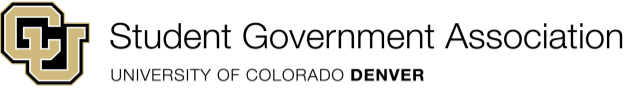 Senate Meeting Friday, February 9th, 2023Call to Order:Roll Call: Approval of Minutes from February 2nd:Adoption of the Agenda: Public Comments:New Business:A Bill to Amend the Finance and Funding Bylaws to Automatically Deny Budget Requests After 7 Days of Pending Resubmission and Past Event Dates (Senator Augustyn)A Bill to Cancel Senate on February 25th for Community Service Event (Senator Rodriguez)Updates: PresidentVice PresidentChief of StaffCivicsCollege CouncilPublic RelationsFinance & FundingJudicialSACABSSRCEx OfficioGeneral Business from the Floor:Adjournment: